V okviru projekta smo izvedli spletno anketo, ki se je nanašala na odnos pripadnikov manjšinskih skupnosti in priseljencev do javnih razpisov na področju kulturnih dejavnosti. Pozvali smo tiste posameznike ali predstavnike društev, ki se ukvarjajo z glasbeno in/ali plesno dejavnostjo. Rezultati ankete razkrivajo odnos uporabnikov financiranja glasbenih in/ali plesnih dejavnosti do delovanja uradne kulturne politike in so uporabni tako za vladne kot nevladne inštitucije. Spodaj predstavljamo povzetek statističnih rezultatov in opisnih odgovorov ankete. Pri tem poudarjamo, da podani odgovori niso raziskovalna interpretacija rezultatov, zato je v njih nekaj nejasnosti ali pa izkazujejo pomanjkljivo razumevanje razpisnih pogojev. Osvetlitev nekaterih nejasnosti bi omogočila poglobljena raziskava, ki bi vključevala drugačno raziskovalno metodologijo.REZULTATI ANKETE "PRIPADNIKI MANJŠINSKIH SKUPINOSTI IN PRISELJENCI: ANKETA ZA GLASBENIKE IN PLESALCE"http://www.mojaanketa.si/res/66860724862681/STATISTIKA UDELEŽENCEV: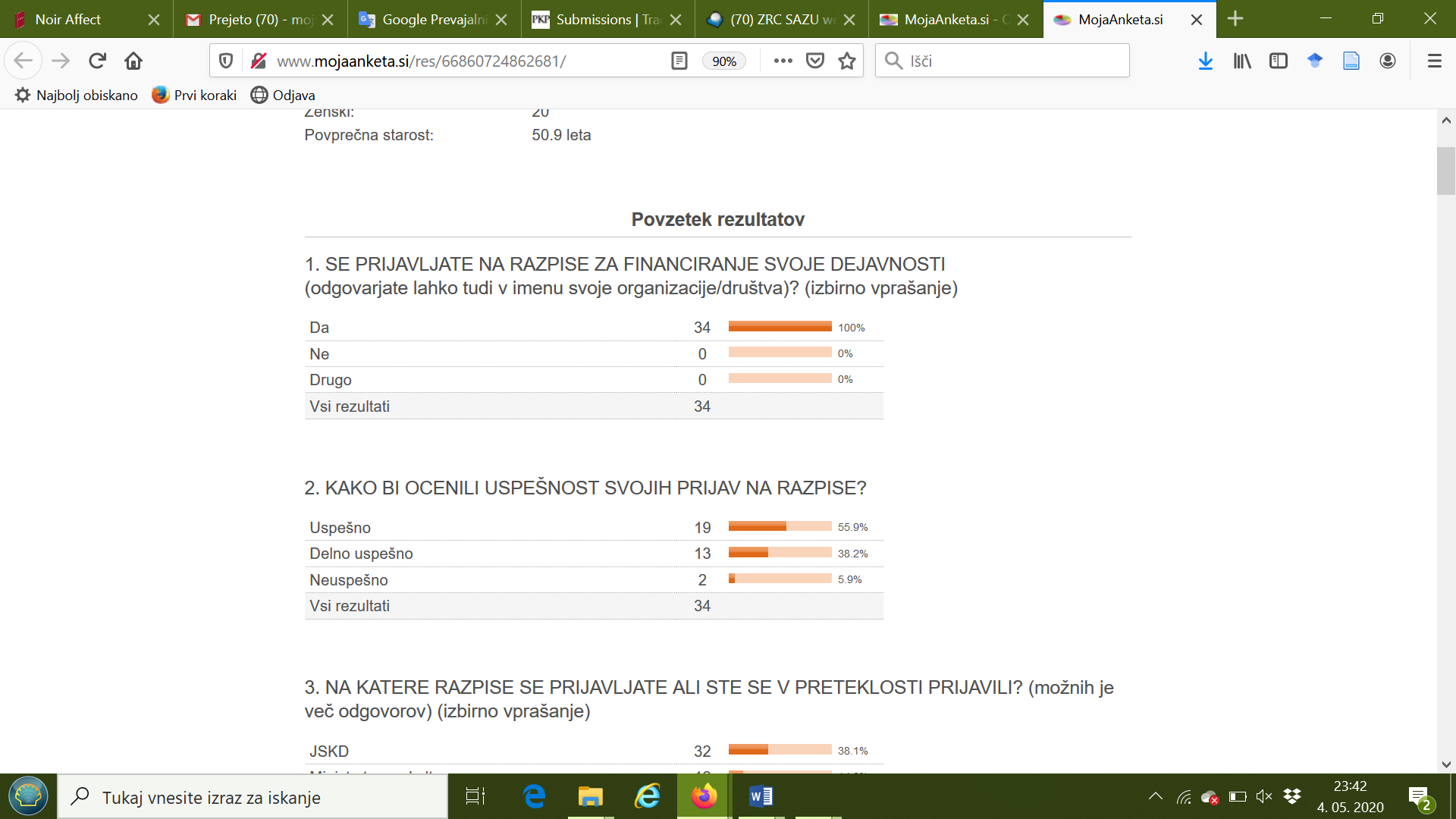 2. KAKO BI OCENILI USPEŠNOST SVOJIH PRIJAV NA RAZPISE?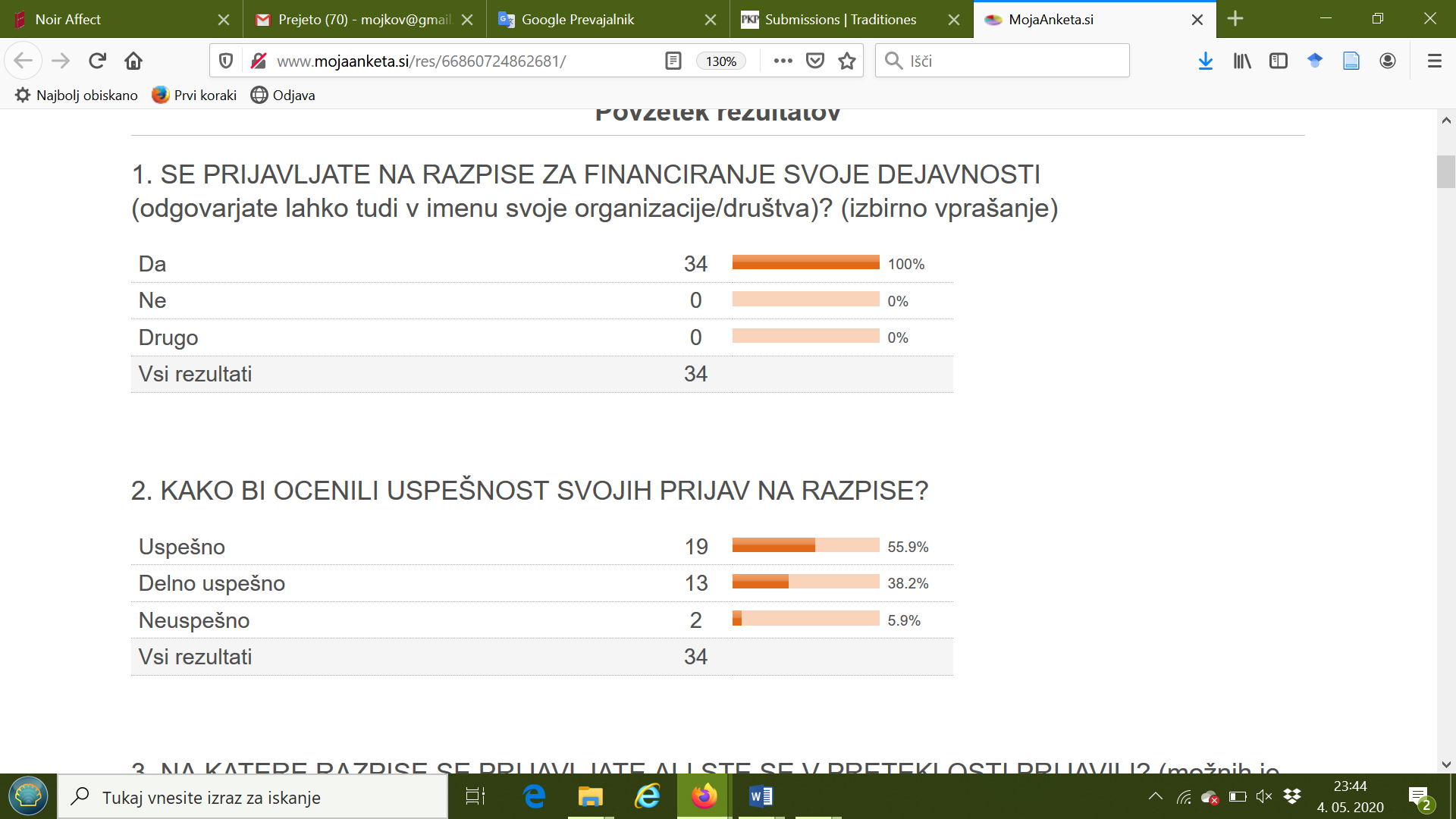 3. NA KATERE RAZPISE SE PRIJAVLJATE ALI STE SE V PRETEKLOSTI PRIJAVILI? (možnih je več odgovorov):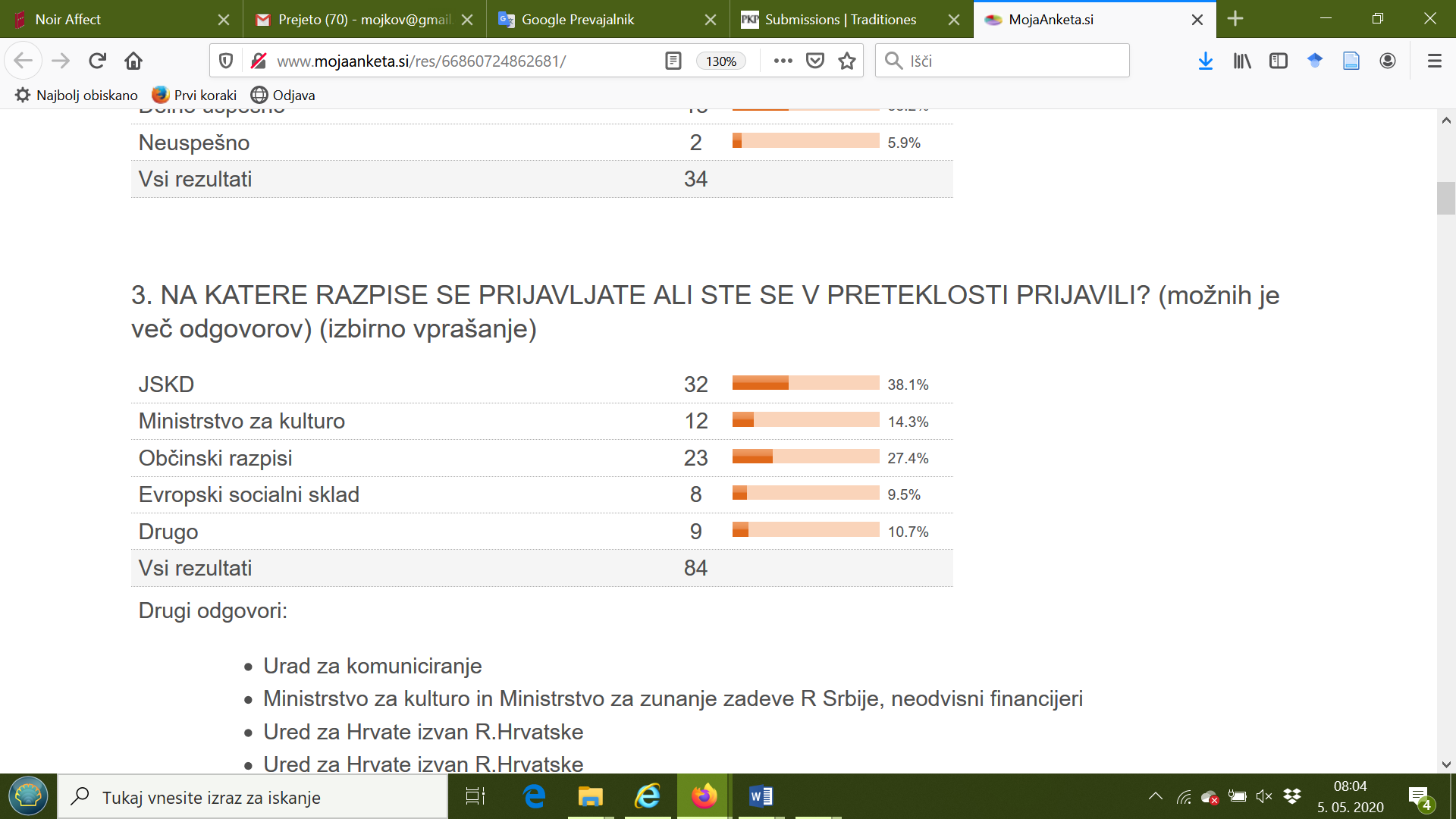 Drugi odgovori:Urad za komuniciranje,neodvisni financerji,Središnji državni ured za Hrvate izvan Republike Hrvatske (4 odgovori),Ministarstvo kulture i informisanja Republike Srbije (3 odgovori),Norveški finančni mehanizem in Finančni mehanizem EGP, Švicarski prispevek.4. ALI RAZPISI USTREZAJO VAŠIM ŽELJAM IN POTREBAM PRI KULTURNEM UDEJSTVOVANJU? 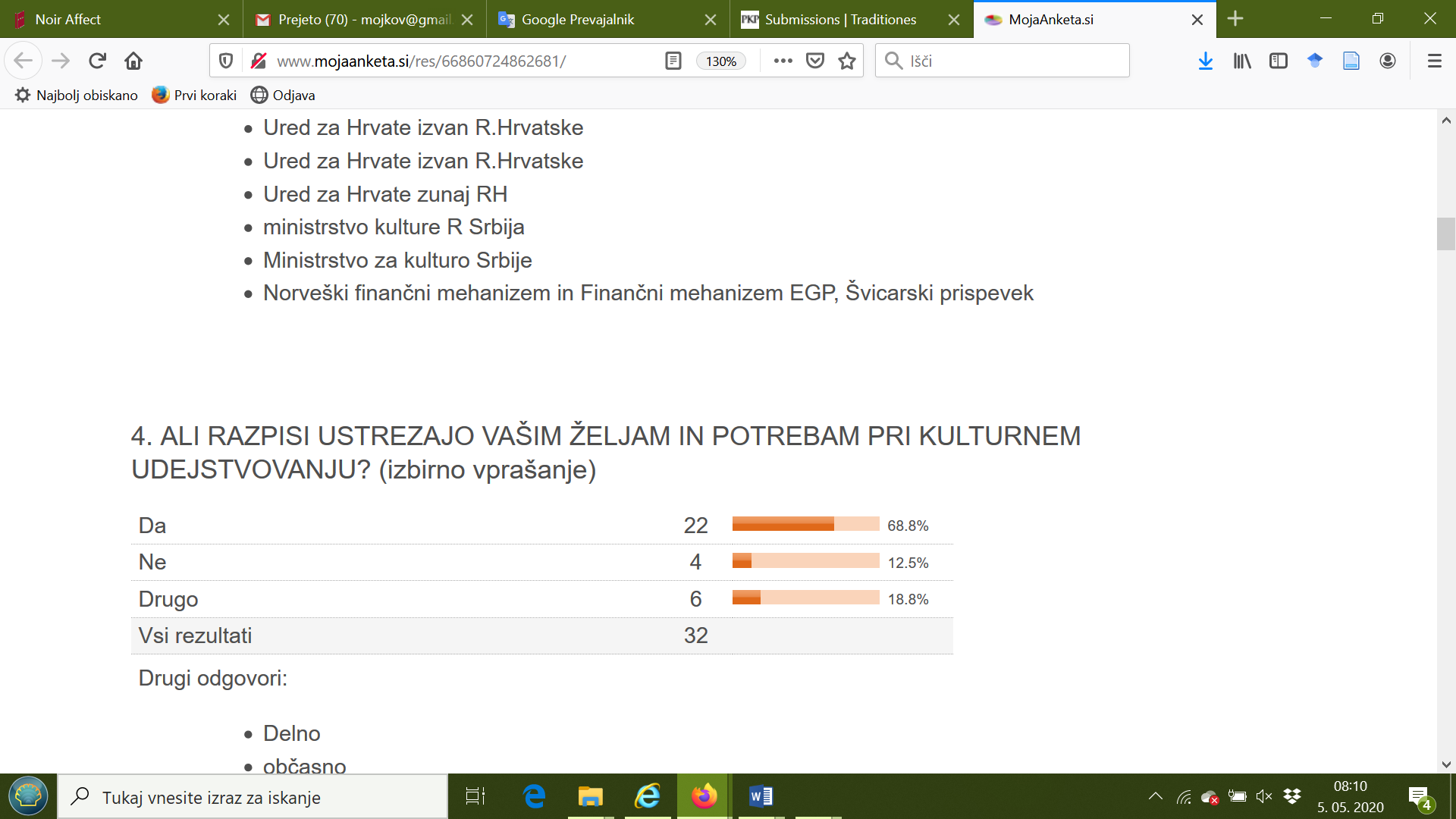 Drugi odgovori:Delno oz. občasno (6 odgovorov).5. ALI MORATE SVOJE PROJEKTNE IDEJE, ŽELJE PRILAGODITI RAZPISNIM POGOJEM? (možnih je več odgovorov):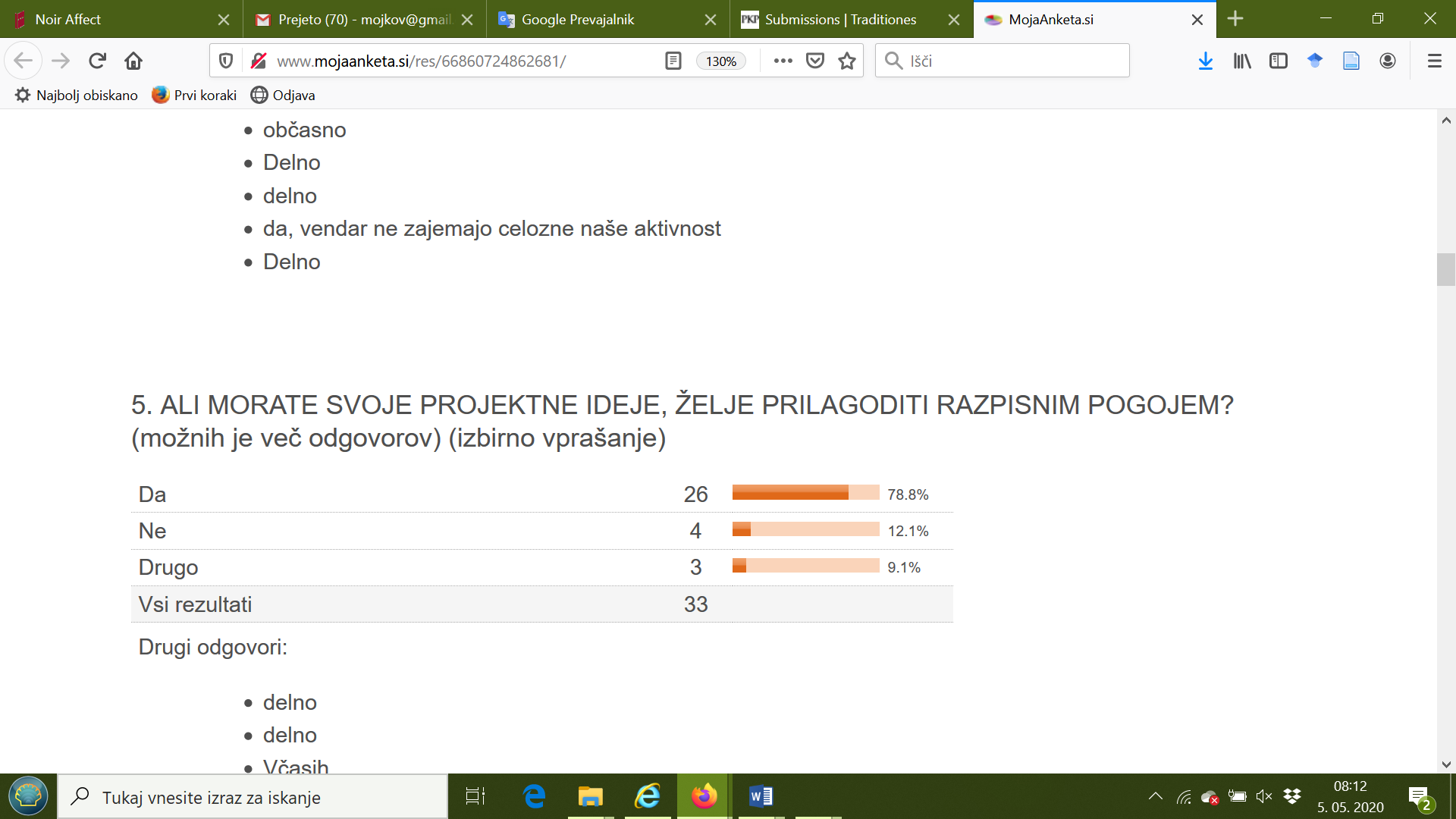 Drugi odgovori: delno oz. včasih (3 odgovori).6. KAKO SE KOT PRIJAVITELJI PRILAGAJATE RAZPISNIM POGOJEM?16 anketirancev opiše, da najpogosteje prilagajajo svoje aktivnosti pogojem razpisa tako, da se vključujejo v aktivnosti, ki jih sicer ne bi izvajali (npr. vključujejo se v pregledna srečanja in tekmovanja JSKD, da so točkovno ovrednoteni, kot zahtevajo razpisni pogoji). Nekateri vsebino projektne prijave prilagodijo razpisu, čeprav so si v osnovi projekt zamislili drugače, saj skušajo izkoristiti edino možnost za financiranje društvene dejavnosti. Eden od anketirancev omenja, da društvo prijavlja in posledično izvaja le kulturne projekte, saj za druga tematska področja, ki si jih želijo izvajati, ni ustreznih razpisov. Drugi anketiranec omenja, da se pri procesu nastajanja projekta ustvarjalno omejujejo z namenom, da projekt ustreza prijavi. Eden od anketirancev omenja, da njihovo društvo na razpis JSKD vsako leto prijavlja več vsebinsko raznolikih projektov in ker se trudijo, da so inovativni, jim včasih zmanjkuje novih idej. Drugi anketiranec si želi, da bi bil prijavljen projekt odobren, tudi če bi z njim lahko samo ohranjali in/ali nadaljevali delo pretekle sezone. Nekateri prijavitelji razpisom prilagajajo tudi časovnico in finančno konstrukcijo in omenjajo, da je potrebno “veliko pisanja za malo financiranja”. 7. BI SE MORALI PO VAŠEM MNENJU OBSTOJEČI RAZPISI SPREMENITI? (možnih je več odgovorov)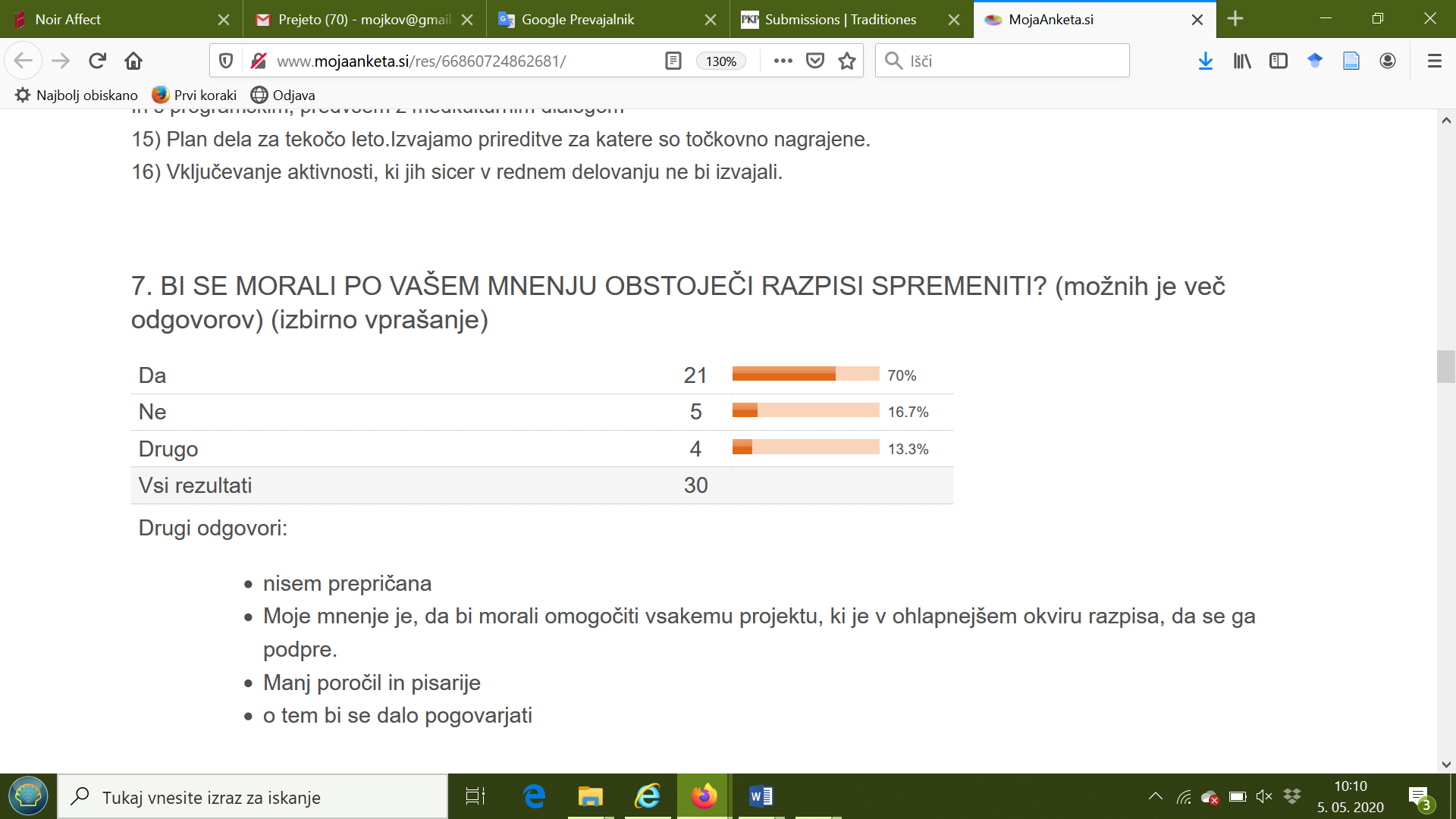 Drugo:nisem prepričana,DA: moje mnenje je, da bi moral biti vsak projekt, ki je v ohlapnejšem okviru razpisa, odobren,DA: manj bi moralo biti poročil in »pisarije«.8. KAKO BI SE MORALI OBSTOJEČI RAZPISI PRILAGODITI?Anketiranci odgovarjajo, da bi morali razpisi omogočati:večjo podporo lastni produkciji in umetniškemu ustvarjanju društev,manjše omejevanje kreativnih idej prijaviteljev, ukinitev vrednotenja prijaviteljev glede na udeležbo na revijah in preglednih srečanjih JSKD, večjo fleksibilnost razpisnih pogojev glede na potrebe društev, večjo podporo umetnostni glasbi, podporo raziskovalni dejavnosti, poenostavitev postopkov prijave projektov in pisanja projektnih poročil, večje financiranje, redno, programsko financiranje,predplačila, namreč izvajalci večinoma nimajo dovolj lastnih sredstev za zagon projekta, prav tako ne morejo najemati bančnih posojil, boljše priložnosti za začetnike, ki vstopajo v polje projektnih razpisov,opolnomočenje manjšinskih skupnosti za izvajanje projektov po razpisnih pogojih,omejevanje prijaviteljev, ki niso iz vrst manjšinskih skupnosti, izvajajo pa vsebine s področja manjšinskih tematik, nadzor nad izvajanjem projektov in preverjanje prijaviteljev, če so funkcionalni ali le fiktivno prikazujejo svoje dejavnosti,nakup pripomočkov, ki so potrebni za izvedbe programov (npr. pripadnostni kostumi, glasbila). Glede rezultatov projektnega razpisa anketiranci omenjajo tudi neprimerno “favoriziranje” določenih društev, želijo si boljši odziv uradnih organov glede na dejanske potrebe in želje društev po ohranjanju kulturnih vrednot in tradicije, prilagoditev že obstoječim iniciativam in ne obratno, prav tako po njihovem mnenju razpisi ne bi smeli biti omejeni na teme socialne vključenosti. 9. BI PO VAŠEM MNENJU MORALI BITI NA RAZPOLAGO ŠE DRUGI RAZPISI ZA FINANCIRANJE? (možnih je več odgovorov)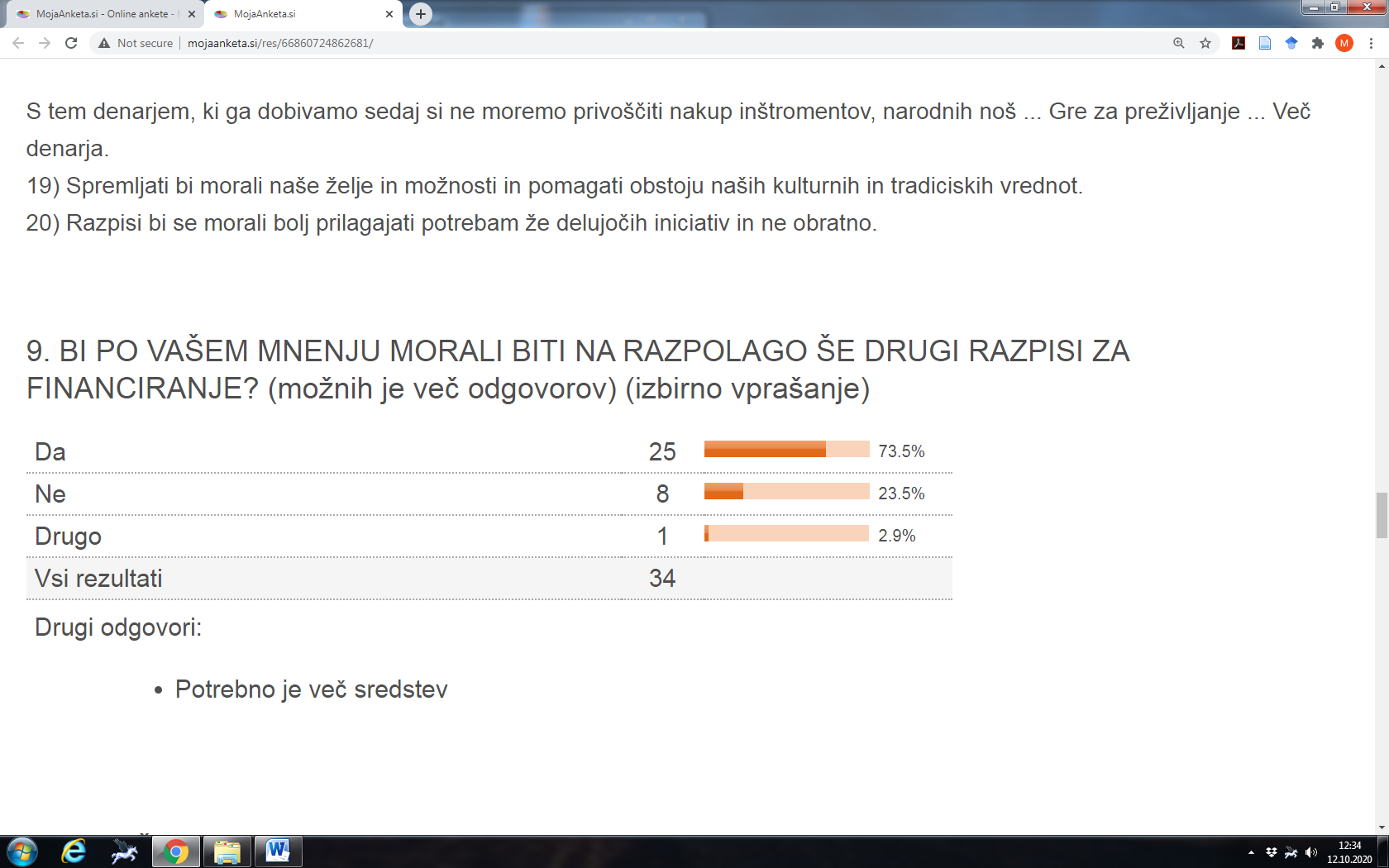 Drugi odgovori: potrebnih je več finančnih sredstev. 10. KAKŠNI?Anketiranci odgovarjajo, da bi morali biti na razpolago razpisi za: financiranje rednega delovanja društev, izobraževanja, spodbujanje umetniškega razvoja posameznikov, spodbujanje mednarodnega sodelovanja in gostovanj, programsko financiranje manjšin, financiranje pripadnikov nekdanjih Jugoslovanskih držav, profesionalne glasbenike in plesalce, ki ustvarjajo na netržno naravnanem področju, organizacijo tečajev, seminarjev in delavnic, organizacijo delavnic za ranljive skupine (npr. starejše, socialno ogrožene, priseljence), črpanje evropskih sredstev, sofinanciranje najema prostorov in dvoran, za nakup. Predlagajo tudi občinske razpise za društva in posameznike, večletne razpise in razpise, ki ne bi bili socialno orientirani. 11. KAKŠNO PODPORO BI SI ŠE DODATNO ŽELELI DOBITI OD DRŽAVNIH INŠTITUCIJ?Anketiranci si želijo:letno finančno pomoč za društva, podporo za večje financiranje, redno, programsko financiranje, prostorsko podporo, zagonsko podporo, strokovno podporo pri prijavah na razpise in pri izvedbi večjih projektov, brezplačne najeme dvoran in opreme za neprofitne dogodke, podporo za delovanje na mednarodnem področju, neformalna izobraževanja in usposabljanja, enako proračunsko financiranje, kot ga imajo avtohtone manjšine, kadrovsko podporo, finančno podporo za materialna sredstva, možnost sodelovanja v razpisnih komisijah, nepovratna sredstva na podlagi obstoječega delovanja. 12. DRUGO (dodajte vse, o čemer vas nismo vprašali pa bi o tem želeli spregovoriti):V povabilu, da anketiranci navedejo predloge, ki jih anketa ni zajela, so izrazili potrebe po: neprofitnih prostorih za koncerte in ostale kulturne dejavnosti,programskem financiranju,upoštevanju številčnosti posamezne manjšinske skupnosti,spremembi pogojev za vrednotenje v projektni prijavi (npr. udeležba pevskega zbora na JSKD-javnih revijah), saj nekatere skupine zaradi narave delovanja (npr. izvajalskega sloga, repertoarja) ne ustrezajo razpisnim kriterijem,uveljavitvi rednega letnega financiranja in stabilnejši finančni podpori,drugih oblikah medsebojnega povezovanja in delovanja,finančnih sredstvih za vključevanje mladih v društvene dejavnosti,preverjanju društev, ki delujejo le fiktivno in prikazujejo svoje dejavnosti, ki jih v resnici ne izvajajo,možnosti brezplačnega najema dvorane za letni koncert društva,pomoči in izobraževanju za pisanje evropskih projektnih prijav,povečanju sredstev za preprečevanje kulturne asimilacije,financiranju za organizacijo učenja manjšinskih jezikov.Eden izmed odgovorov izpostavlja dobro sodelovanje z JSKD in ustrezno strokovno pomoč, ki jo nudijo tamkaj zaposleni. Vsi udeleženci:35Moški:15Ženske:20Povprečna starost:50.9 leta1. SE PRIJAVLJATE NA RAZPISE ZA FINANCIRANJE SVOJE DEJAVNOSTI?